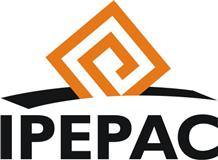 En el año 2009, no existió resolución ejecutoria alguna  con respecto de los procedimientos de responsabilidades de los servidores públicos.	